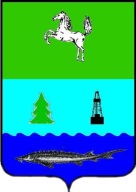 СОВЕТ ЗАВОДСКОГО СЕЛЬСКОГО ПОСЕЛЕНИЯПАРАБЕЛЬСКОГО РАЙОНАТОМСКОЙ ОБЛАСТИРЕШЕНИЕ29.07.2020                                                 		                                                                        №  08Об утверждении Порядка принятия решения о применении к депутату, главе муниципального образования мер ответственности, предусмотренных частью 7.3-1 статьи 40 Федерального закона «Об общих принципах организации местного самоуправления в Российской Федерации», в муниципальном образовании Заводское сельское поселениеВ соответствии с Федеральными законами от 06.10.2003 № 131-ФЗ   «Об общих принципах организации местного самоуправления в Российской Федерации», от 25.12.2008 № 273-ФЗ «О противодействии коррупции», Уставом  Заводского сельского поселения, Совет поселения РЕШИЛ:1. Утвердить Порядок принятия решения о применении к депутату, главе муниципального образования мер ответственности, предусмотренных частью 7.3-1 статьи 40 Федерального закона «Об общих принципах организации местного самоуправления в Российской Федерации» в муниципальном образовании Заводское сельское поселение (приложение).2. Опубликовать настоящее решение в Информационном бюллетене и на официальном сайте муниципального образования «Заводское сельское поселение», в информационно-телекоммуникационной сети «Интернет» http:// zavodscoe.ru.  3. Контроль за исполнением решения возложить на контрольно-правовую комиссию. Председатель Совета поселения                                                          М.Ю. ЯнсонИ.о. Главы поселения 					                	  М.Е. Ефимова Приложение к решению Совета Заводского сельского поселения от 29.07.2020 № 08ПОРЯДОКпринятия решения о применении к депутату, главе муниципального образования мер ответственности, предусмотренных частью 7.3-1 статьи 40 Федерального закона «Об общих принципах организации местного самоуправления  в Российской Федерации» в муниципальном образовании Заводское сельское поселение.1. Настоящий Порядок определяет процедуру принятия решения Совета Заводского сельского поселения (далее – Совет) о применении к депутату Совета, главе муниципального образования,  представившим недостоверные или неполные сведения о своих доходах, расходах, об имуществе и обязательствах имущественного характера, а также сведения о доходах, расходах, об имуществе и обязательствах имущественного характера своих супруги (супруга) и несовершеннолетних детей (далее - сведения о доходах, об имуществе и обязательствах имущественного характера), если искажение этих сведений является несущественным, мер ответственности, предусмотренных частью 7.3-1 статьи 40 Федерального закона от 6 октября 2003 года № 131-ФЗ «Об общих принципах организации местного самоуправления в Российской Федерации».2. В случае, указанном в пункте 1 настоящего Порядка, к депутату Совета, главе муниципального образования могут быть применены следующие меры ответственности, предусмотренные частью 7.3-1 статьи 40 Федерального закона от 6 октября 2003 года № 131-ФЗ «Об общих принципах организации местного самоуправления в Российской Федерации» (далее – «мера ответственности»):1) предупреждение;2) освобождение депутата Совета от должности в Совете с лишением права занимать должности в Совете до прекращения срока его полномочий;3) освобождение от осуществления полномочий на постоянной основе с лишением права осуществлять полномочия на постоянной основе до прекращения срока его полномочий;4) запрет занимать должности в Совете до прекращения срока его полномочий;5) запрет исполнять полномочия на постоянной основе до прекращения срока его полномочий.3. Срок рассмотрения вопроса о применении мер ответственности к депутату Совета, главе муниципального образования не может превышать 30 дней со дня поступления информации об установлении фактов недостоверности или неполноты представленных сведений. Под днем поступления информации об установлении фактов недостоверности или неполноты представленных сведений в данном пункте понимается день поступления в Совет заявления Губернатора Томской области,  представления прокурора района о принятии мер в связи с выявлением фактов недостоверности или неполноты представленных сведений либо день вступления в законную силу решения суда в случае, если вопросы об установлении фактов недостоверности или неполноты представленных сведений рассматривались в судебном порядке.4. По решению Совета образуется комиссия по соблюдению ограничений, запретов и требований, установленных в целях противодействия коррупции, и требований об урегулировании конфликта интересов (далее – Комиссия), состоящая из не менее чем трех депутатов, на которой предварительно рассматривается поступившая информация в отношении депутата Совета, главы муниципального образования, формируются предложения по применению меры ответственности. В случае рассмотрения комиссией вопроса о применении меры ответственности в отношении депутата Совета, главы муниципального образования, являющегося членом комиссии, указанным лицом заявляется самоотвод. В случае самоотвода всех членов комиссии решением Совета формируется новый состав комиссии.Дата заседания комиссии, на котором будет рассмотрен вопрос о применении мер ответственности к депутату Совета, главе муниципального образования назначается не позднее 20 дней со дня ее поступления;5. Решение о применении к депутату Совета, главе муниципального образования мер ответственности принимается на основе принципов справедливости, соразмерности, пропорциональности и неотвратимости.Решение о применении меры ответственности подлежит рассмотрению на ближайшем  заседании Совета после рассмотрения соответствующего вопроса на заседании комиссии. Информация о месте и времени проведения заседания Совета подлежит официальному опубликованию (обнародованию) не позднее чем за 10 дней до дня рассмотрения вопроса о применении меры ответственности к депутату, главе муниципального образования.6. Решение о применении меры ответственности принимается отдельно в отношении каждого депутата Совета, главы муниципального образования путем голосования большинством голосов от числа депутатов, присутствующих на заседании, в порядке, установленном Регламентом Совета. Депутат Совета, глава муниципального образования, в отношении которых рассматривается вопрос о применении меры ответственности, участие в голосовании не принимают.7. Копия решения о применении меры ответственности в течение  5 рабочих дней со дня его принятия вручается лично либо направляется способом, подтверждающим отправку, депутату Совета, главе муниципального образования, в отношении которых рассматривался вопрос.8. Информация о применении меры ответственности к депутату Совета, главе муниципального образования направляется письмом Губернатору Томской области, прокурору района  в течение 15 рабочих дней со дня принятия решения о ее применении. 9. Решение о применении меры ответственности подлежит обнародованию в порядке, предусмотренном для опубликования нормативных правовых актов муниципального образования «Заводское сельское поселение».